Multiply   (2-5x⁷)² =_____The base of a triangle is 4 cm greater than the height. The area is 30 cm². Find the height and length of the base.    Height is ________cm     Base is _________cm(y²-7) (6y²-3y+5) =_______Find the greatest common factor (GCF) of 12x and 14x³    The GCF is_____________Solve w² = 25The solution is_______There is no solution.The number N, in millions, of hearing impaired people of age x can be approximated by N = -0.00006x³ + 0.006x² -0.1x + 1.5. Approximate to the nearest million the number of hearing impaired people of age 25 and 35.N = ________million people of age 25 (round to the nearest million as needed)N =_________million people of age 35 (round to the nearest million as needed)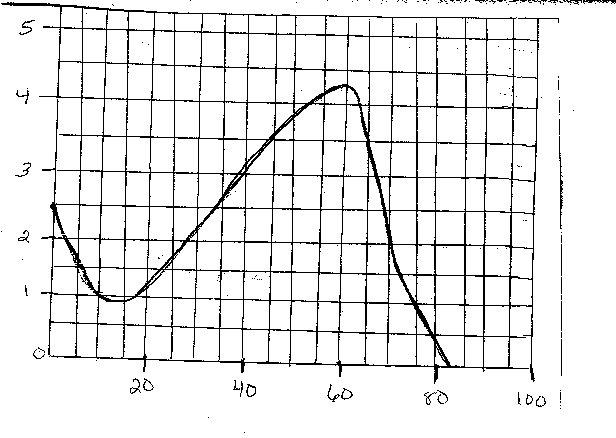 Simplify (7⁸) -⁵ =_____Divide (16x³ -34x² -71 x -21) (8x + 3)=________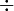 Factor the trinomial r² + 9r +20 =______Subtract (xy – ab -8) –(xy – 8ab -1) =_________14x⁸ -42x⁷ + 35x³                                                                                                   _____________      = _______       -7x³ 12. Suppose it takes 3 days for a space vehicle to travel from earth to the moon. About how long would it take the same vehicle traveling at the same speed to reach Venus?  Closest distance from earth to :  moon: 240,000 mi                      Venus: 26,000,000 miThe space vehicle would take about _________days to reach venus. (round to the nearest whole number. Use scientific notation.)13   Simplify (4m⁴)³ =_______14 For the polynomial, -3x⁴ +7x³ -4x² +5x -1, complete the table    Term          coefficient         degree of the term      degree of the polynomial     ____            ______                ________                        7x³                   7                    ________     ____            ______                        2       5x              ______                        1       -1               ______                _______15 Solve c² -14c +45 =0The solution is_____There is no solution16  Simplify3² =____3-² =______( 1/3)² =______(1/3)-²=_____-3²=______(-3)²=______17 Convert to decimal notation.     10-⁴=______18  factor completely      v² +36 -12v =_____19 evaluate n² -8 when n=-11.        n² -8=_____20 collect like terms.   7x -9x =_____ -21  factor.    4x² +32x22   divide and check answer    30x⁴ y²                                                                                                                                                                          ________  6x ^6 y²23  multiply and simplify   ( 3h )^6 x (3h)³ =______24  factor 3s⁵-192s² =_____25 add (8x² -7x +25) + (7x² + 9x -48) =______27    multiply  (x = 3) (x – 3)=_______28 divide and simply   3^19/3^5  =______31    multiply  (9x² +4) (9x² -4) =_______32 subtract  (1/10x³ -1/4x -1/9) –(-1/10x³ +1/4x -1/9) =________33  Add (r -3s +1)+(4r + 2s) + (s +1)=________34 multiply  (-1/6x⁵) (-1/5x)=_______36  express using a positive exponent   1/z^-3=_____37  Factor by grouping    6x^3 -6x^2 – x + 1=________